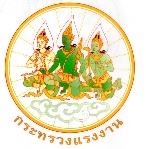 แบบสำรวจความคิดเห็นความต้องการของผู้ใช้บริการณ ศูนย์บริการร่วมกระทรวงแรงงาน/เคาน์เตอร์บริการประชาชนกระทรวงแรงงานจังหวัด........................................................คำชี้แจงแบบสำรวจความคิดเห็นฉบับนี้ เป็นการเก็บรวบรวมความคิดเห็นของประชาชน นายจ้าง/เจ้าของสถานประกอบการ/ลูกจ้าง/ผู้ประกันตนที่มารับบริการ ณ ศูนย์บริการร่วมกระทรวงแรงงาน/เคาน์เตอร์บริการประชาชนกระทรวงแรงงาน เพื่อให้ได้รับทราบความต้องการของประชาชนในพื้นที่ อันจะนำมาซึ่งการพัฒนาการให้บริการประชาชนต่อไป*******************************โปรดทำเครื่องหมาย  ในช่อง  และเติมข้อความลงในช่องว่างตามความเป็นจริงส่วนที่ ๑ ข้อมูลทั่วไปของผู้ใช้บริการ  ๑.๑ เพศ		  ชาย				  หญิง  ๑.๒ อายุ		  ต่ำกว่า ๒๐ ปี			  ๒๑ - ๓๐ ปี		  ๓๑ - ๔๐ ปี			  ๔๑ – ๕๐ ปี			  ๕๐ ปี ขึ้นไป  ๑.๓ การศึกษา		  ประถมศึกษา/มัธยมศึกษา	  ปวช./ปวส./อนุปริญญา			  ปริญญาตรี			  สูงกว่าปริญญาตรี  ๑.๔ อาชีพปัจจุบัน	  นายจ้าง/สถานประกอบการ	  ลูกจ้าง/ผู้ประกันตน	  ผู้ว่างงาน			  อาชีพอิสระ/ธุรกิจส่วนตัว	  นักเรียน/นักศึกษา	  อื่น ๆ (โปรดระบุ) ..ส่วนที่ ๒ ข้อมูลการใช้บริการ  ๒.๑ ท่านรู้จัก ศบร. / เคาน์เตอร์ฯ จากสื่อหรือช่องทางใดสื่อโฆษณาต่าง ๆ เช่น นิตยสาร วิทยุ โทรทัศน์ เว็บไซต์ เป็นต้นจากเจ้าหน้าที่ / บุคลากรของส่วนราชการ ภายใน/ภายนอกกระทรวงแรงงานจากการบอกต่อของผู้ที่มารับบริการอื่น ๆ (ระบุ)						  ๒.๒ ท่านมาใช้บริการ ณ ศบร./เคาน์เตอร์ฯ บ่อยครั้งเพียงใด  มาใช้บริการเป็นครั้งแรก		  มากกว่า ๑ ครั้ง (รู้จักและกลับมาใช้บริการอีก)  ๒.๓ ท่านเดินทางมาใช้บริการ ณ ศบร./เคาน์เตอร์ฯ มีความสะดวกและประหยัดเพียงใด  มากที่สุด	  มาก		  ปานกลาง	  น้อย		 น้อยมาก  ๒.๔ ท่านคิดว่า ศบร./เคาน์เตอร์ฯ เป็นประโยชน์ต่อประชาชนในการขอรับบริการจากภาครัฐเพียงใด  มากที่สุด	  มาก		  ปานกลาง	  น้อย		 น้อยมาก  ๒.๕ วันนี้ท่านมาติดต่อเพื่อขอรับบริการเกี่ยวกับเรื่องใด (โปรดระบุชื่องานบริการ)สำนักงานปลัดกระทรวงแรงงาน	ชื่องานบริการ.................................................................................................กรมการจัดหางาน		ชื่องานบริการ.................................................................................................กรมพัฒนาฝีมือแรงงาน		ชื่องานบริการ.................................................................................................กรมสวัสดิการและคุ้มครองแรงงาน	ชื่องานบริการ.................................................................................................สำนักงานประกันสังคม		ชื่องานบริการ.................................................................................................ส่วนที่ ๓  ความต้องด้านการให้บริการ     ๓.๑ ท่านต้องให้มีการเพิ่มงานบริการประเภทใดเพิ่มเติม (โปรดระบุชื่องานบริการ)งานบริการข้อมูลข่าวสาร		ชื่องานบริการ.................................................................................................งานบริการรับเรื่อง-ส่งต่อ	ชื่องานบริการ.................................................................................................งานบริการเบ็ดเสร็จ		ชื่องานบริการ.................................................................................................งานบริการอื่นๆ		ชื่องานบริการ.................................................................................................  ๓.๒ ท่านต้องการให้ ศบร./เคาน์เตอร์ฯ เปิดให้บริการในวันและช่วงเวลาใด   ให้บริการเฉพาะวัน จันทร์ – ศุกร์			 ๐๘.๓๐ – ๑๗.๓๐ น.   ให้บริการเฉพาะวัน จันทร์ – เสาร์			 ๐๙.๐๐ – ๑๘.๐๐ น.   ให้บริการทุกวันโดยไม่มีวันหยุด			 ๑๐.๐๐ – ๑๙.๐๐ น.ส่วนที่ ๔  ความพึงพอใจและความไม่พึงพอใจของผู้รับบริการต่อการให้บริการของศูนย์บริการร่วมกระทรวงแรงงาน	โปรดทำเครื่องหมาย  ลงในช่องว่างที่ตรงกับความพึงพอใจและไม่พึงพอใจของท่านมากที่สุดส่วนที่ ๕  ข้อคิดเห็น/ข้อเสนอแนะอื่นๆ....................................................................................................................................................................................................................................................................................................................................................................................................................................................................................................................................................................................................................ประเด็นที่ประเมินระดับความพึงพอใจระดับความพึงพอใจระดับความพึงพอใจระดับความไม่พึงพอใจระดับความไม่พึงพอใจประเด็นที่ประเมินพอใจมากพอใจพอใจน้อยไม่พอใจไม่พอใจมาก1. ด้านเจ้าหน้าที่ผู้ให้บริการ    1.1 เจ้าหน้าที่ผู้ให้บริการแต่งกายเหมาะสม    1.2 เจ้าหน้าที่ให้บริการด้วยความเต็มใจ รวดเร็ว พูดจาสุภาพ อัธยาศัยดี    1.3 เจ้าหน้าที่ให้คำแนะนำ ตอบข้อซักถามได้อย่างชัดเจน ถูกต้อง น่าเชื่อถือ    1.4 เจ้าหน้าที่สามารถแก้ไขปัญหา อุปสรรค ที่เกิดขึ้นได้อย่างเหมาะสม    1.5 เจ้าหน้าที่มีความซื่อสัตย์ สุตจริต โปร่งใส สามารถตรวจสอบได้    1.6 เจ้าหน้าที่มีความรู้ ความสามารถ ตามกฎระเบียบที่เกี่ยวข้องเป็นอย่างดี2. ด้านกระบวนการ/ขั้นตอนการปฏิบัติงาน    2.1 มีผังเพื่ออธิบายขั้นตอนในการให้บริการที่ชัดเจนและเข้าใจง่าย    2.2 ขั้นตอนการให้บริการมีระเบียบ ไม่ยุ่งยากซับซ้อน      2.3 มีการให้บริการตามลำดับก่อนหลัง3. ด้านการประชาสัมพันธ์การให้บริการ    3.1 มีช่องทางการรับรู้ข่าวสารที่หลากหลาย เข้าใจง่าย สามารถนำไปใช้ประโยชน์ได้    3.2 การประชาสัมพันธ์ ผ่านช่องทางต่างๆ ชัดเจน เหมาะสม    3.3 มีช่องทางต่าง ๆ ในการแลกเปลี่ยนความคิดเห็นที่เข้าถึงได้ง่าย           เช่น บอร์ดประชาสัมพันธ์, กระดานข่าว และ e-mail/สื่อ ICT     3.4 ช่องทางรับเรื่องร้องเรียนและแสดงความคิดเห็นสามารถตอบสนองต่อความ
          ต้องการของผู้รับบริการ4.  คุณภาพการให้บริการ    4.1 จำนวนงานบริการเหมาะสม ครบถ้วนตามความต้องการ    4.2 ระยะเวลาในการให้บริการมีความเหมาะสม รวดเร็ว5.  ด้านสารสนเทศ    5.1 การนำเทคโนโลยีสมัยใหม่มาให้บริการได้อย่างเหมาะสม    5.2 ระบบการให้บริการทันสมัย รวดเร็ว มีประสิทธิภาพสูง    5.3 ระบบสืบค้นข้อมูล มีเพียงพอต่อความต้องการของผู้รับบริการ6.  ด้านสิ่งอำนวยความสะดวก     6.1 ความชัดเจนของป้าย สัญลักษณ์ ประชาสัมพันธ์บอกจุดบริการ     6.2 สถานที่ตั้ง มีความเหมาะสมและเข้าถึงได้สะดวก    6.3 ความเพียงพอของสิ่งอำนวยความสะดวก เช่น ที่นั่งรอรับบริการ น้ำดื่ม           หนังสือพิมพ์ ฯลฯ    6.4 ความสะอาดของสถานที่ให้บริการ